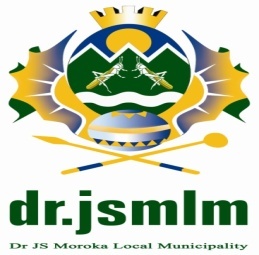      BY-LAWS NOTICEIn terms of Section 21 of the Municipal Systems Act of 2003, notice is hereby given, that the Municipal intends to adopt the Draft Management, Maintenance and Control of taxi rank facilities by-lawTHE COPIES of the by-laws will lie open for inspection/perusal for public comment and may be scrutinized at the following place: Municipal headquarters, A2601/3 Bongimfundo Street, Siyabuswa, Municipal satellite offices; Mmametlhake, Libangeni, Technical office, Libraries; Siyabuswa, Maphotla and municipal website www.moroka.gov.za Written comments are invited in terms of section 21A (2) by not longer than the period of 30 (THIRTY) days of publication on 09th December 2014 which period of 30 working days shall expire on the 26 January 2015.Written comments, objections, representations or queries are therefore invited in terms of section 21 A (2) of the Municipal Act of 2000, may be directed by hand delivery during office hours (08:00-16:00).ANY person who cannot read and write may come during office working hours (08:00-16:00) will be assisted to transcribe such comments or representations. For enquiries, please contact Ms CM Ramatsetse on 013 973 1101.MR BS MAHLANGU
MUNICIPAL MANAGER